Аннотация к дополнительной профессиональной программеповышения квалификации«Проведение интерактивных и тренинговых занятий с получателями социальных услуг»1.Цели реализации программы. Дополнительная профессиональная программа повышения квалификации направлена на повышение профессионального уровня и развитие профессиональных компетенций по проведению интерактивных и тренинговых занятий с получателями социальных услуг в сенсорной комнате на основе УГС СПО. 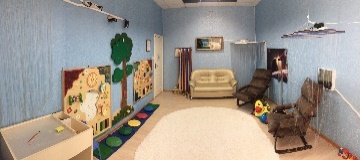 2. Характеристика нового вида профессиональной деятельности, трудовых функций и (или) уровней квалификацииПрограмма разработана в соответствии с:- федеральным государственным образовательным стандартом среднего профессионального образования по УГС 39.00.00 Социология и Социальная работа, 44.00.00 Образование и педагогические науки, 32.00.00 Науки о здоровье и профилактическая медицина.- профессиональным стандартом «Педагог (педагогическая деятельность в сфере дошкольного, начального общего, основного общего, среднего общего образования) (воспитатель, учитель)» (утвержден приказом Минтруда России от 18 октября 2013 г. № 544н); профессиональным стандартом «Социальный работник» ( утвержден приказом министерства труда и социальной защиты РФ от 18 июня 2020г №354н), профессиональным стандартом «Специалист в области воспитания (утвержден приказом министерства труда и социальной защиты РФ от 10 января 2017г. №10н), профессиональным стандартом «Педагог-психолог (психолог в сфере образования)» (утвержден приказом министерства труда и социальной защиты РФ от 24 июля 2015г. №514н)- общероссийским классификатором занятий ОК 010-2014 (МСКЗ-08) принят и введен в действие Приказом Росстандарта от 12.12.2014 г. № 2020-ст. (группа 3412 «Социальные работники»,2634 «Психологи», 2635 «специалисты в области организации и ведения социальной работы», 23 «Специалисты в области образования».К освоению программы допускаются лица, имеющие среднее профессиональное и (или) высшее образование (педагогическое, психологическое, социальное, медицинское). Для успешного освоения программы необходимо, чтобы слушатели имели представление об основных принципах педагогики, психологии, психолого-педагогических особенностях взаимодействия и общения с детьми и взрослыми. После завершения обучения слушатели получают удостоверение о повышении квалификации установленного образца в объеме 36 часа.№ п/пСодержание совершенствуемых или вновь формируемых профессиональных компетенций№ п/пСодержание совершенствуемых или вновь формируемых профессиональных компетенций№ п/пСодержание совершенствуемых или вновь формируемых профессиональных компетенций1.Ориентироваться  в содержании, структуре, основных требованиях УГС образования и педагогических наук, профессиональных стандартах 2.Применять знания  возрастной психологии, социальной психологии, педагогики семейного воспитания, коррекционной педагогики и психологии,  при проведении интерактивных и тренинговых занятий.3.Планировать, организовывать и проводить любую совместную деятельность с детьми и взрослыми, в том числе с ОВЗ и инвалидностью, в соответствии с правилами техники безопасности и правилами СанПин.4.Проектирование содержания, отбор оптимальных форм и методов коррекционно-развивающей работы с детьми и взрослыми, в том числе с ОВЗ и инвалидностью по развитию коммуникативных, адаптационных навыков, по коррекции психических функций и эмоциональных состояний.5.Знать профессиональную терминологию; способы и формы общения с детьми и взрослыми в том числе с ОВЗ и инвалидностью; уметь проводить коррекционно-развивающие занятия в индивидуальной и групповой форме.